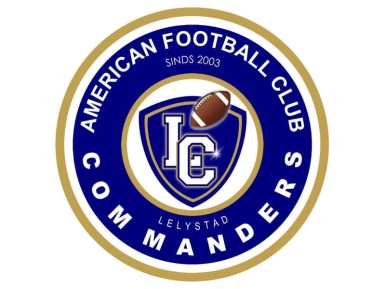 Hoe word je lid?Ga naar de website : www.commanders.nl en klik op de button Lid  WordenJe mag eerst 4 keer gratis meetrainen om te kijken hoe je het vindt.In en uitschrijven Lelystad CommandersHeb je een betalingsachterstand bij een andere American Footballvereniging? Ofheb je een schuld aan Commanders vanwege een eerder lidmaatschap? Dan kun je geen lid worden totdat je aan je betalingsverplichting hebt voldaan.Wanneer stopt het lidmaatschap?Je kunt je lidmaatschap jaarlijks opzeggen.Het opzeggen dient via mail#  te gebeuren voor 1 Augustus,Zeg je na 1 augustus op? Dan loopt je lidmaatschap nog een jaar door, en voordat jaar moet je ook contributie betalen.De vereniging kan het lidmaatschap opzeggen als je als lid niet meer voldoet aande eisen om lid te mogen zijn.Als je iets doet wat in strijd is met de regels of als je de club benadeelt, dan kanhet bestuur besluiten om je lidmaatschap te stoppen#  ledenadministratie@commanders.nl Gedragsregels en andere  “Need to Knows”Gedrag van de spelers of verenigingsvertegenwoordigers, of anderen die aan de Commanders zijn verbonden (toeschouwers), welke resulteert in een boete opgelegd door de American Football Bond Nederland of andere officiële instanties, worden op de betrokken personen verhaaltAan het niet (tijdig) nakomen van financiële verplichtingen zijn sanctiesverbonden, waaronder het niet meespelen/trainen of zelfs royementIn en nabij de teamzone, wedstrijdveld of trainingsveld mag niet gerookt worden;Een lid van de Commanders heeft rechten en plichten:Rechten zijn bijvoorbeeld; de mogelijkheid om mee te trainen, te spelen als de coach dit aangeeft, bestuursleden ter verantwoording roepen.Plichten zijn bijvoorbeeld; de vereniging te helpen met voorkomende klussen noodzakelijk om de doelstellingen van de vereniging te realiseren zoals kantinedienst, kleedkamers opruimen, veld belijnen, veld opbouwen, chainen, etc.Alle leden, ook diegene die van contributiebetaling ontheven zijn, dienen aanwezig te zijn op de jaarlijkse Algemene Ledenvergadering. Is het niet mogelijk aanwezig te zijn, dient men dit bij de secretaris aan te geven. Het stemrecht vervalt automatisch aan de voorzitter, tenzij de stemgerechtigde zijn of haar stem schriftelijk heeft overgedragen aan een derde. Deze machtiging dient men ruim voor aanvang van de vergadering aan de secretaris te tonen en deze een afschrift hiervan te overhandigen. De Commanders kennen geen quorum op de vergaderingen tenzij er gestemd moet worden over vraagstukken die niet vermeld zijn op de agenda.